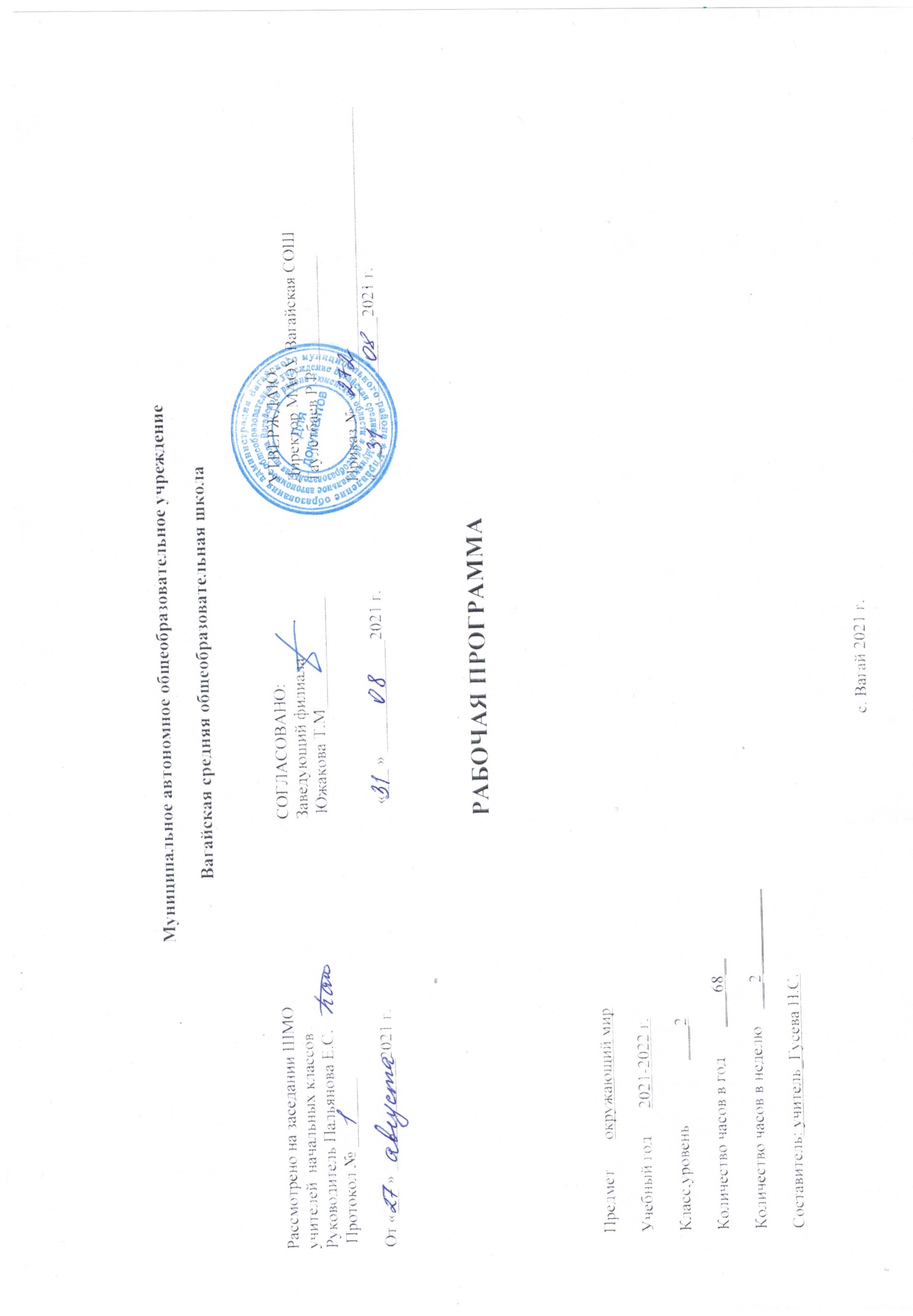 Планируемые результаты освоения учебного предмета «Окружающий мир», 2 классЛичностные результаты: более глубокое представление о гражданской идентичности в форме осознания «Я» как юного гражданина России, обладателя и носителя государственного языка Российской Федерации — русского языка*;представления о связях между изучаемыми объектами и явлениями действительности (в природе и обществе);представление о необходимости бережного, уважительного отношения к культуре разных народов России, выступающей в форме национального языка, национальной одежды, традиционных занятий и праздничных обычаев;овладение первоначальными навыками адаптации в изменяющемся мире на основе представлений о сезонных изменениях в природе и жизни людей;понимание и принятие норм и правил школьной жизни, внутренняя позиция школьника на уровне положительного отношения к предмету «Окружающий мир»;познавательные мотивы учебной деятельности, понимание того, как знания и умения, приобретаемые на уроках окружающего мира, могут быть полезны в жизни;представление о личной ответственности за свои поступки на основе понимания их последствий и через практику бережного отношения к растениям, животным, окружающим людям*;эстетические чувства, впечатления через восприятие картин природы, архитектурных сооружений и других достопримечательностей Москвы, Санкт-Петербурга, других городов России и разных стран;этические чувства и нормы на основе представлений о взаимоотношениях людей в семье, семейных традициях, своей родословной, осознания ценностей дружбы, согласия, взаимопомощи, а также через освоение норм экологической этики;способность к сотрудничеству со взрослыми и сверстниками на основе взаимодействия при выполнении совместных заданий, в том числе учебных проектов*;установка на безопасный, здоровый образ жизни на основе представлений о строении и работе организма человека, режиме дня, правилах личной гигиены, правилах безопасного поведения в быту, на улице, в природном окружении, при контактах с незнакомыми людьми;бережное отношение к материальным и духовным ценностям через выявление связей между отраслями экономики, построение элементарных производственных цепочек, осмысление вклада труда людей разных профессий в создание материальных и духовых ценностей.Метапредметные результаты:
Регулятивные понимать и принимать учебную задачу, сформулированную совместно с учителем;сохранять учебную задачу урока (воспроизводить её на определённом этапе урока при выполнении задания по просьбе учителя);выделять из темы урока известные и неизвестные знания и умения;планировать своё высказывание (выстраивать последовательность предложений для раскрытия темы);планировать последовательность операций на отдельных этапах урока;фиксировать в конце урока удовлетворённость/неудовлетворённость своей работой на уроке (с помощью средств, предложенных учителем), объективно относиться к своим успехам/неуспехам;оценивать правильность выполнения заданий, используя «Странички для самопроверки» и шкалы оценивания, предложенные учителем;соотносить выполнение работы с алгоритмом, составленным совместно с учителем;контролировать и корректировать своё поведение по отношению к сверстникам в ходе совместной деятельности.Познавательные понимать и толковать условные знаки и символы, используемые в учебнике и рабочих тетрадях для передачи информации;находить и выделять при помощи взрослых информацию, необходимую для выполнения заданий, из разных источников;использовать схемы для выполнения заданий, в том числе схемы-аппликации, схемы-рисунки;понимать содержание текста, интерпретировать смысл, фиксировать полученную информацию в виде записей, рисунков, фотографий, таблиц;анализировать объекты окружающего мира, схемы, рисунки с выделением отличительных признаков;классифицировать объекты по заданным (главным) критериям;сравнивать объекты по заданным критериям (по эталону, на ощупь, по внешнему виду);осуществлять синтез объектов при работе со схемами-аппликациями;устанавливать причинно-следственные связи между явлениями;строить рассуждение (или доказательство своей точки зрения) по теме урока в соответствии с возрастными нормами;проявлять индивидуальные творческие способности при выполнении рисунков, рисунков-символов, условных знаков, подготовке сообщений, иллюстрировании рассказов;моделировать объекты, явления и связи в окружающем мире (в том числе связи в природе, между отраслями экономики, производственные цепочки).Коммуникативные включаться в коллективное обсуждение вопросов с учителем и сверстниками;формулировать ответы на вопросы;слушать партнёра по общению и деятельности, не перебивать, не обрывать на полуслове, вникать в смысл того, о чём говорит собеседник;договариваться и приходить к общему решению при выполнении заданий;высказывать мотивированное суждение по теме урока (на основе своего опыта и в соответствии с возрастными нормами);поддерживать в ходе выполнения задания доброжелательное общение друг с другом;признавать свои ошибки, озвучивать их, соглашаться, если на ошибки указывают другие;употреблять вежливые слова в случае неправоты «Извини, пожалуйста», «Прости, я не хотел тебя обидеть», «Спасибо за замечание, я его обязательно учту» и др.;понимать и принимать задачу совместной работы (парной, групповой), распределять роли при выполнении заданий;строить монологическое высказывание, владеть диалогической формой речи (с учётом возрастных особенностей, норм);готовить небольшие сообщения, проектные задания с помощью взрослых;составлять небольшие рассказы на заданную тему.Предметные результаты:Обучающийся научится:находить на карте Российскую Федерацию, Москву — столицу России;называть субъект Российской Федерации, в котором находится город (село), где живут учащиеся;различать государственные символы России — флаг, герб, гимн;приводить примеры народов России;сравнивать город и село, городской и сельский дома;различать объекты природы и предметы рукотворного мира;оценивать отношение людей к окружающему миру;различать объекты и явления неживой и живой природы;находить связи в природе, между природой и человеком;проводить наблюдения и ставить опыты;измерять температуру воздуха, воды, тела человека;определять объекты природы с помощью атласа-определителя;сравнивать объекты природы, делить их на группы;ухаживать за комнатными растениями и животными живого уголка;находить нужную информацию в учебнике и дополнительной литературе;соблюдать правила поведения в природе, читать и рисовать экологические знаки;различать составные части экономики, объяснять их взаимосвязь;прослеживать производственные цепочки, изображать их с помощью моделей;узнавать различные строительные машины и материалы, объяснять их назначение;различать виды транспорта;приводить примеры учреждений культуры и образования;определять профессии людей по фотографиям и описаниям, находить взаимосвязи между трудом людей различных профессий;различать внешнее и внутреннее строение тела человека;правильно строить режим дня, соблюдать правила личной гигиены;соблюдать правила безопасного поведения на улице и в быту, на воде и в лесу;различать основные дорожные знаки, необходимые пешеходу;соблюдать основные правила противопожарной безопасности;правильно вести себя при контактах с незнакомцами;оценивать характер взаимоотношений людей в семье, в школе, в кругу сверстников;приводить примеры семейных традиций;соблюдать правила вежливости при общении со взрослыми и сверстниками, правила культурного поведения в школе и других общественных местах;различать стороны горизонта, обозначать их на схеме;ориентироваться на местности разными способами;различать формы земной поверхности, сравнивать холм и гору;различать водные объекты, узнавать их по описанию;читать карту и план, правильно показывать на настенной карте;находить и показывать на глобусе и карте мира материки и океаны;различать физическую и политическую карты, находить и показывать на политической карте мира разные страны.Обучающиеся получат возможность научиться:проводит ьнаблюдения и ставить опыты;измерять температуру воздуха,воды,тела человека;определять объекты природы с помощью атласа-определителя;ухаживать за комнатными растениями;находить нужную информацию в учебнике и дополнительной литературе;ориентироваться на местности разными способами;устанавливать связи между сезонными изменениями в неживой и живой природе;называть планеты и порядка мира с положения в Солнечной системе;находить на звездном небе зимой «ковши» Большой и Малой Медведицы и Полярную звезду;называть лекарственные растения и определять, какие части их используют для лечения;оценивать воздействие человека на природуСодержание учебного предмета «Окружающий мир», 2 класс (68 часов)Где мы живём? Где мы живём. Наш «адрес» в мире: планета – Земля, страна – Россия, название нашего города. Что мы называем родным краем (район, область). Флаг, герб, гимн России.Что нас окружает. Солнце, воздух, вода, растения, животные – всё это окружающая нас природа. Разнообразные вещи, машины, дома – это то, что сделано и построено руками людей. Наше отношение к окружающему.Природа. Неживая и живая природа, связь между ними. Солнце – источник света и тепла для всего живого. Явления природы. Температура и термометр. Что такое погода. Звёздное небо. Созвездия, представления о зодиакальных созвездиях. Горные породы и минералы. Гранит и его состав. Как люди используют богатства земных кладовых. Воздух и вода, их значение для растений, животных, человека. Загрязнение воздуха и воды, защита воздуха и воды от загрязнения. Какие бывают растения: деревья, кустарники, травы; их существенные признаки. Дикорастущие и культурные растения. Комнатные растения. Какие бывают животные: насекомые рыбы, птицы, звери; их существенные признаки, уход за ними. Дикие и домашние животные. Сезонные изменения в природе (осенние явления). Кошки и собаки различных пород. Уход за домашними питомцами. Животные живого уголка. Экологические связи между растениями и животными: растения – пища и укрытие для животных; животные – распространители плодов и семян растений. Отрицательное влияние людей на растения и животных: сбор букетов, обламывание ветвей; вырубка лесов, вылов красивых насекомых; неумеренная охота и рыбная ловля, разорение птичьих гнёзд и муравейников. Охрана растений и животных своего края. Красная книга России: знакомство с отдельными растениями, животными. Меры их охраны. Правила поведения в природе. Экскурсия: наблюдение осенних изменений в природе.Практическая работа: знакомство с устройством термометра, измерение температуры воздуха, воды, тела человека; знакомство с горными породами и минералами; сравнительное исследование деревьев, кустарников и трав, знакомство с представителями дикорастущих и культурных растений, отработка приёмов ухода за комнатными растениями.Жизнь города и села. Посёлок, где мы живём: основные особенности, доступные сведения из истории. Наш дом: городской, сельский. Соблюдение чистоты, порядка на лестничной площадке, в подъезде, во дворе. Домашний адрес. Что такое экономика. Промышленность, сельское хозяйство, строительство. Транспорт, торговля – составные части экономики, их взаимосвязь. Деньги. Первоначальное  представление об отдельных производственных процессах. Промышленные предприятия посёлка. Строительство в посёлке. Какой бывает транспорт: наземный, водный, подземный, воздушный; пассажирский, грузовой, специальный. Пассажирский транспорт города. Магазины посёлка. Культура и образование нашего края: музеи, театры, школы. Памятники культуры, их охрана. Профессии людей, занятых на производстве. Труд писателя, учёного, артиста, учителя, других деятелей культуры и образования. Сезонные изменения в природе: зимние явления. Экологические связи в зимнем лесу. Экскурсии: наблюдение зимних явлений в природе; знакомство с достопримечательностями посёлка.Здоровье и безопасность. Строение тела человека. Здоровье человека – его важнейшее богатство. Режим дня. Правила личной гигиены. Наиболее распространённые заболевания, их предупреждение и лечение. Поликлиника, больница и другие учреждения здравоохранения. Специальности врачей (терапевт, стоматолог, отоларинголог). Правила безопасного поведения на улицах и дорогах. Меры безопасности в домашних условиях (при обращении с бытовой техникой, острыми предметами). Противопожарная безопасность. Правила безопасного поведения на воде. Съедобные несъедобные грибы и ягоды. Жалящие насекомые. Ориентация в опасных ситуациях при контакте с людьми. Правила экологической безопасности: не купаться в загрязнённых водоёмах, не стоять возле автомобиля с работающим двигателем, не собирать ягоды и грибы возле шоссе.Практическая работа: отработка правил перехода улицы.Общение. Труд и отдых в семье. Внимательные и заботливые отношения между членами семьи. Имена и отчества родителей. Школьные товарищи, друзья, совместная учёба, игры, отдых. Взаимоотношения мальчиков и девочек. Правила вежливости (дома, в школе, на улице). Этикет телефонного разговора. Приём гостей и поведение в гостях. Как вести себя за столом. Культура поведения в общественных местах (в магазине, кинотеатре, транспорте).Практическая работа: отработка основных правил этикета.Путешествия. Горизонт. Линия горизонта. Основные стороны горизонта, их определение по компасу. Формы земной поверхности: равнины и горы, холмы, овраги. Разнообразие водоёмов: река, озеро, море. Части реки (исток, устье, приток). Сезонные изменения в природе: весенние и летние явления. Бережное отношение к природе весной и летом. Изображение нашей страны на карте. Как читать карту. Москва – столица России. Московский Кремль и другие достопримечательности. Знакомство с другими городами нашей страны. Карта мира, материки, океаны. Страны и народы мира. Земля – общий дом всех людей. Экскурсия: наблюдение весенних изменений в природе.Практическая работа: определение сторон горизонта по компасу, освоение основных приёмов чтения карты.3. Тематическое планирование с учетом рабочей программы воспитания указанием количества часов, отводимых на изучение каждой темыКлючевые воспитательные задачи:Формирование уважительного отношения к семье, населенному пункту, региону, России, истории, культуре, природе нашей страны, ее современной жизни;Формирование у младших школьников осознания ценности, целостности и многообразия окружающего мира, своего места в нем;Формирование модели безопасного поведения в условиях повседневной жизни и в различных опасных и чрезвычайных ситуациях;Формирование психологической культуры и компетенции для обеспечения эффективного и безопасного взаимодействия в социуме.Приложение 1Календарно – тематическое планированиеПриложение 3Интегрированный урок №8 с русским языком №20Интегрированный урок №23 с математикой № 3Интегрированный урок № 32 с ИЗО №16Интегрированный урок № 35 с ИЗО №21Интегрированный урок № 56 с ИЗО №27№ п/пТемаМодуль воспитательной программы «Школьный урок»Количество часов1.Родная страна12.Город и село. Проект «Родное село»Индивидуальная работа над проектом «Родное село»13.Природа и рукотворный мир14.Проверим себя и оценим свои достижения по разделу «Где мы живём»15.Неживая и живая природа16.Явления природы17.Что такое погода18. В гости к осени. ЭкскурсияУрок - экскурсия19.В гости к осени110.Звёздное небо111.Заглянем в кладовые Земли. Практическая работа112.Про воздух…113.…И про воду114.Какие бывают растенияБеседа о растениях.115.Какие бывают животныеБеседа о животных.116.Невидимые нити117.Дикорастущие и культурные растения118.Дикие и домашние животные119.Комнатные растения. Практическая работа120.Животные живого уголка. Практическая работа121.Про кошек и собак122.Красная книгаБеседа «По страницам красной книги»123. Будь природе другом! Проект «Красная книга, или возьмём под защиту»124.Проверим себя и оценим свои достижения по разделу «Природа»125.Что такое экономика126.Из чего что сделано127.Как построить дом128.Какой бывает транспорт129.Культура и образование?130.Все профессии важны. Проект «Профессии»Индивидуальная работа с учащимися над проектом.131.В гости к зиме132.Интегрированный урок и Изо №16 В гости к зиме133.Проверим себя и оценим свои достижения по разделу «Жизнь города и села»134.Презентация проектов. «Родное село», «Красная книга, или возьмём под защиту», «Профессии».Презентация.135.  Строение тела человека136.Если хочешь быть здоров137.Берегись автомобиля!138.Школа пешехода. Практическая работаДекада дорожной безопасности.139.Домашние опасностиТБ во время пожара.140.Пожар!141.На воде и в лесу142.Опасные незнакомцы143.Проверим себя и оценим свои достижения по разделу «Здоровье и безопасность»144.Наша дружная семья145.Проект «Родословная»Работа над проектом «Родословная»146.В школеБеседа «Правила поведения в школе».147.Правила вежливостиВсероссийская акция «Добрые уроки»148.Ты и твои друзья149.Мы – зрители и пассажиры150.Проверим себя и оценим свои достижения по разделу «Общение». 151.Посмотри вокруг152.Ориентирование на местности153.Ориентирование на местности. Практическая работа154.Форма земной поверхности155.Водные богатства156.Интегрированный урок с ИЗО №27 В гости к весне. Экскурсия157.В гости к весне158.Россия на карте159.Проект «Города России»160.Путешествие по МосквеВиртуальная экскурсия.161.Московский Кремль162.Город на Неве163.Путешествие по планете164.Путешествие по материкам165.Страны мира. Проект «Страны мира»166.Впереди лето167.Проверим себя и оценим свои достижения по разделу «Путешествия»168.Презентация проектов «Родословная», «Города России», «Страны мира»Презентация проектов.1Всего68№ п/пТема(тип урока)Дата по плануДата по факту      Планируемые результаты      Планируемые результаты      Планируемые результатыВид и форма контроля№ п/пТема(тип урока)Дата по плануДата по фактуПредметныеЛичностныеМетапредметныеВид и форма контроляI – четверть (16 часов)I – четверть (16 часов)I – четверть (16 часов)I – четверть (16 часов)I – четверть (16 часов)I – четверть (16 часов)I – четверть (16 часов)I – четверть (16 часов)Где мы живём? – 4 часаГде мы живём? – 4 часаГде мы живём? – 4 часаГде мы живём? – 4 часаГде мы живём? – 4 часаГде мы живём? – 4 часаГде мы живём? – 4 часаГде мы живём? – 4 часа1.Родная странаУрок изучения нового материалаУч. с.4-7,Р.т. с.6-807.09Научатся: рассказывать о родной стране; о государственных символах Российской Федерации; о многонациональном населении России.Получат возможность научиться извлекать из различных источников сведения о гербе своего региона.Формирование основ российской гражданской идентичности, чувства гордости за свою Родину; осознание своей этнической и национальной принадлежности; формирование ценностей многонационального общества.Регулятивные:понимать и удерживать учебные задачи;учитывать выделенные учителем ориентиры, работать по плану. Вносить необходимые коррективы.Познавательные:различать, называть объекты государственной символики; анализировать информацию учебника; формулировать выводы из изученного; отвечать на итоговые вопросы и оценивать свои достижения.Коммуникативные:задавать вопросы и обращаться за помощью.Тест2.Город и село. Проект «Родное село»Комбинированный урокУч. с.8-13,Р.т. с.9-1108.09Научатся: называть характерные особенности городских и сельских поселений, преимущественные занятия жителей города и села, типы жилых построек в городе и селе, научатся собирать информацию для проекта; описывать предметы на основе предложенного плана.Получат возможность научиться извлекать из различных источников сведения о родном селе.Развитие навыков сотрудничества со взрослыми и сверстниками в разных ситуациях, умения не создавать конфликтов.Регулятивные:понимать учебную задачу и стремиться выполнить её. Учитывать выделенные учителем ориентиры, подготавливать проект. Вносить необходимые коррективы.Познавательные:осуществлять анализ объектов с выделением существенных признаков; поиск необходимой информации.Коммуникативные:договариваться и приходить к общему решению при работе в паре; распределять обязанности по выполнению проекта.Проект3.Природа и рукотворный мирКомбинированный урокУч. с.14-17,Р.т. с.14-1514.09Научатся: различать объекты природы и рукотворного мира; называть их; выказыватьсвоё отношение к окружающему миру.Получат возможность научитьсяосознавать ценность природы и необходимость нести ответственность за её сохранение.Экологическая культура: ценностное отношение к природе, следование нормам природоохранного поведения.Регулятивные:понимать учебную задачу и стремиться выполнить её.Осуществлять пошаговый и итоговый контроль. Выполнять учебные действия в материализованной форме.Познавательные:строить рассуждения в форме связи простых суждений об объекте; выделять существенную информацию из познавательного текста. Коммуникативные:формулировать собственное мнение аргументировать свою позицию.Тест.Игра – соревнование «Кто назовёт больше объектов природы».4.Проверим себя и оценим свои достиженияпо разделу «Где мы живём»Контрольно – обобщающий урокУч. с. 18-22,Р.т. с.1615.09Научатся отмечать ответы на тесты, сверять их с ответами в учебнике, оценивать результаты, подсчитывая количество правильных ответов.Учебно - познавательный интерес к новому учебному материалу.Регулятивные:принимать и удерживать учебную задачу. Осуществлять пошаговый и итоговый контроль, оценивать правильность выполнения действия.Познавательные:проводить сравнение, ориентироваться в способах решения задачи, использовать знако-символические средства.Коммуникативные:строить понятные для партнёра высказывания, контролировать его действия, допускать возможность существования у людей различных точек зрения.Проверочная работаПрирода – 20 часовПрирода – 20 часовПрирода – 20 часовПрирода – 20 часовПрирода – 20 часовПрирода – 20 часовПрирода – 20 часовПрирода – 20 часов5.Неживая и живая природаУрок – исследованиеУч.24-27,Р.т. с.17-1921.09Научатся различать неживую и живую природу, приводить примеры каждой группы, на отдельных примерах объяснять связь неживого и живого.Получат возможность научиться осознавать ценность природы и необходимость нести ответственность за её сохранение.Учебно - познавательный интерес к новому учебному материалу.Регулятивные:принимать и удерживать учебную задачу. Учитывать выделенные учителем ориентиры.Познавательные:осуществлять анализ объектов с выделением существенных признаков; поиск необходимой информации, выделять существенную информацию из познавательного текста.Формулировать выводы.Коммуникативные:договариваться и приходить к общему решению при работе в паре.Кроссворд6.Явления природыУрок изучения нового материалаУч.28-31,Р.т. с.20-2422.09Научатся различать объекты и явления природы, рассказывать о сезонных изменениях, происходящих с природными объектами, как о природных явлениях. Познакомятся с термометром и измерением температуры воздуха, воды, человека.Получат возможность научиться обнаруживать связи между живой и неживой природой.Принятие и освоение социальной роли обучающегося, развитие мотивов учебной деятельности и формирование личностного смысла учения.Регулятивные:понимать учебную задачу и стремиться выполнить её выполнить. Учитывать выделенные учителем ориентиры, работать по плану.Познавательные:поиск необходимой информации по рисунку, передача её устным путём, установление причинно-следственных связей.Коммуникативные:применение полученной информации.Практическая работа7.Что такое погодаКомбинированный урокУч.32-35,Р.т. с.24-2728.09Усвоят, что погода – это сочетание температуры воздуха, облачности, осадков и ветра; научатся обозначать явления погоды с помощью условных знаков.Получат возможность научиться составлять план рассказа и рассказывать по плану.Принятие и освоение социальной роли обучающегося, развитие мотивов учебной деятельности и формирование личностного смысла учения.Регулятивные:принимать и удерживать учебную задачу. Выбирать действия с поставленной задачей и условиями её реализации, вносить изменения в способ действия.Познавательные:осуществлять подведение под понятие на основе распознавания объектов, выделение существенных признаков и их синтеза.Использовать знаково-символические средства.Коммуникативные:работать в паре, просить помощь у взрослых.Викторина8.Интегрированный урок с русским языком №20 В гости к осени. ЭкскурсияУрок - экскурсияР.т. с.30, № 529.09Научатся по своим наблюдениям приводить примеры осенних явлений в природе, узнавать изученные природные объекты, обосновывать простейшие правила поведения в природном окружении.Получат возможность научиться выполнять правила безопасного поведения в природе.Чувство прекрасного и эстетические чувства на основе знакомства с природой.Экологическая культура: ценностное отношение к природе, следование нормам природоохранного, поведения.Регулятивные:принимать и удерживать учебную задачу. Выделять и формулировать то, что изучено, и что нужно уточнить на экскурсии.Познавательные:применять правила и пользоваться инструкциями, осуществлять рефлексию способов действий. Осознанно и произвольно строить сообщения исследовательского характера в устной форме.Узнавать и называть объекты и явления окружающей природы.Коммуникативные:проявлять активность во взаимодействии для решения познавательных задач. Договариваться о распределении функций в совместной деятельности, определять общую цель.Сочинение - миниатюра9.В гости к осениКомбинированный урокУч. с.36-39,Р.т. с.27-2905.10Научатся приводить примеры осенних явлений в неживой и живой природе и связей между этими явлениями.Получат возможность научиться осознавать ценность природы.Чувство прекрасного и эстетические чувства на основе знакомства с природой.Экологическая культура: ценностное отношение к природе, следование нормам природоохранного, поведения.Регулятивные:планировать своё действие в соответствии с поставленной задачей и условиями её реализации.Познавательные:осуществлять поиск необходимой информации с использованием учебной литературы.Коммуникативные:учитывать разные мнения и стремиться к координации различных позиций в сотрудничестве.Игра - викторина10.Звёздное небоУрок - исследованиеУч. с.40-45,Р.т. с.31-3206.10Научатся узнавать и моделировать изученные созвездия.Получат возможность научитьсямоделировать созвездия.Учебно-познавательный интерес к новому учебному материалу.Регулятивные:учитывать выделенные учителем ориентиры действия в новом учебном материале.Познавательные:осуществлять поиск необходимой информации с использованием учебной литературы; проводить сравнение по заданным критериям. Узнавать и называть объекты и явления окружающей природы.Коммуникативные:работать в паре, просить помощь у взрослых.Вопросы учебника11.Заглянем в кладовые Земли. Практическая работаКомбинированный урокУч. с.44-47,Р.т. с.32-3412.10Усвоят, что горные породы образуют толщу Земли, а сами состоят из минералов, научатся приводить примеры горных пород и минералов, различать составные части гранита.Получат возможность научиться составлять собственную коллекцию.Мотивационная основа учебной деятельности.Регулятивные:выбирать своё действие в соответствии с поставленной задачей и условиями её реализации. Устанавливать соответствие полученного результата и поставленной цели.Познавательные:произвольно строить сообщения исследовательского характера; поиск информации из дополнительных источников.Коммуникативные:строить монологические высказывания.Практическая работа12.Про воздух…Комбинированный урокУч. с.48-51,Р.т. с.35-3613.10Усвоят, что чистый воздух – одно из главных богатств Земли, которые необходимо охранять; научатся рассказывать по схеме о загрязнении и охране воздуха; обращать внимание на красоту природы.Получат возможность научитьсязамечать и ценить красоту природы.Чувство прекрасного и эстетические чувства на основе знакомства с природой.Экологическая культура: ценностное отношение к природе, следование нормам природоохранного, поведения.Регулятивные:учитывать выделенные учителем ориентиры действия. Принимать и удерживать учебную задачу.Познавательные:применять правила и пользоваться инструкциями, осуществлять рефлексию способов действий. Использовать знаково - символические средства, создавать схемы.Узнавать и называть объекты и явления окружающей природы.Коммуникативные:формулировать собственное мнение и позицию; строить монологическое высказывание.Вопросы учебника13.…И про водуКомбинированный урокУч. с.52-55,Р.т. с.37-3819.10Усвоят, что воду нужно использовать бережно, не тратить её напрасно, научатся рассказывать по схеме об источниках и последствиях загрязнения воды, её охране. Обращать внимание на красоту природы.Получат возможность научиться замечать и ценить красоту природы.Чувство прекрасного и эстетические чувства на основе знакомства с природой.Экологическая культура: ценностное отношение к природе, следование нормам природоохранного, поведения.Регулятивные:учитывать выделенные учителем ориентиры действия. . Принимать и удерживать учебную задачу.Познавательные:применять правила и пользоваться инструкциями, осуществлять рефлексию способов действий. Использовать знаково - символические средства, создавать схемы.Узнавать и называть объекты и явления окружающей природы.Коммуникативные:формулировать собственное мнение и позицию; строить монологическое высказывание.Вопросы учебника14.Какие бывают растенияКомбинированный урокУч. с.55-59,Р.т. с.39-4120.10Научатся: различать группы растений по существенным признакам; приводить примерыпредставителей каждой группы, схематически изображать дерево, кустарник, травы;обращать внимание на красоту природы.Получат возможность научиться замечать и ценить красоту мира растений.Чувство прекрасного и эстетические чувства на основе знакомства сприродой.Экологическая культура: ценностное отношение к природе, следование нормам природоохранного, поведения.Регулятивные:Учитывать выделенные учителем ориентиры действия. Принимать и удерживать учебную задачу. Выделять и формулировать то, что изучено,и что нужно уточнить.Познавательные:осуществлять анализ объектов с выделением существенных и несущественных признаков; проводить сравнение по заданным критериям, классифицировать их.Коммуникативные:определять общую цель и пути её достижения; работать в паре.Викторина «Какие бывают растения?»15.Какие бывают животныеКомбинированный урокУч. с.60-63,Р.т. с.42-4526.10Расширят знания об основных группах животных, их существенных признаках; познакомятся «земноводными» и «пресмыкающимися», приводить примеры представителей этих групп.Получат возможность научиться замечать и ценить красоту мира животных.Учебно-познавательный интерес к новому учебному материалу и способам решения новой частной задачи.Регулятивные:понимать учебную задачу и стремиться выполнить её.Познавательные:осуществлять анализ объектов с выделением существенных и несущественных признаков; проводить сравнение по заданным критериям. Использовать знаково - символические средства; поиск информации из дополнительных источников.Коммуникативные:работать в группе, договариваться о распределенииролей в совместной деятельности.Адекватно оценивать собственное поведение и поведение окружающих.Тест16.Невидимые нитиКомбинированный урокУч. с.64-67,Р.т. с.45-4727.10Научатся: приводить примеры невидимых нитей (связей) разных групп и их нарушений по вине человека; усвоят, что в природе нет ничего ненужного.Получат возможность научиться осознавать необходимость сохранения живой и неживой природы.Ориентация в нравственном содержании и смысле поступков. Экологическая культура: ценностное отношение к природе, следование нормам природоохранного, поведения.Регулятивные:планировать своё действие в соответствии с поставленной задачей и условиями её реализации.Познавательные:установление причинно – следственных связей; использование знаково - символических средств; фиксация информации с помощью схем.Коммуникативные:контролировать действия партнёра; адекватно использовать речевые средства для решения коммуникативных задач.Самостоятельная работаIIчетверть (14 часов)IIчетверть (14 часов)IIчетверть (14 часов)IIчетверть (14 часов)IIчетверть (14 часов)IIчетверть (14 часов)IIчетверть (14 часов)IIчетверть (14 часов)17.Дикорастущие и культурные растенияКомбинированный урокУч. с.68-71,Р.т. с.48-5009.11Научатся: объяснять, какие растения называют культурными, а какие дикорастущими; приводить их примеры; рассказывать о значении культурных растений для человека.Получат возможность научиться осознавать роль растений в жизни человека.Способность к самооценке на основе критерия успешности.Учебно-познавательный интерес к новому учебному материалу.Регулятивные:принимать и удерживать учебную задачу.Познавательные:находить новую информацию в учебнике, сравнивать и различать, обозначать рисунки фишками. Осуществлять подведение под понятие на основе распознавания объектов, выделения существенных признаков и их синтеза; фиксация информации с помощью схем.Коммуникативные:определять общую цель и пути достижения; оценивать свои достижения на уроке.Тест18.Дикие и домашние животныеКомбинированный урокУч. с.72-75,Р.т. с.50-5310.10Научатся: объяснять, каких животных называют домашними, а каких дикими; приводить их примеры; рассказывать о значении домашних животных для человека.Получат возможность научиться пользоваться дополнительной литературой.Учебно-познавательный интерес к новому учебному материалу. Целостный, социально ориентированный взгляд на мир в единстве и разнообразии природы.Регулятивные:принимать и удерживать учебную задачу.Познавательные:находить новую информацию в учебнике, сравнивать и различать, обозначать рисунки фишками. Осуществлять подведение под понятие на основе распознавания объектов, выделения существенных признаков и их синтеза; фиксация информации с помощью схем.Коммуникативные:работая в паре, контролировать действия партнёра. Адекватно оценивать собственное поведение и поведение окружающих.Игра «Кто больше даст правильных ответов?»19.Комнатные растения. Практическая работаКомбинированный урокУч. с.76-79,Р.т. с.53-5516.11Научатся: распознавать комнатные растения, находить в атласе - определителе информацию о них.Практически научатся правильно за ними ухаживать.Получат возможность научиться делать выводы из изученного материала.Учебно-познавательный интерес к новому учебному материалу. Целостный, социально ориентированный взгляд на мир в единстве и разнообразии природы.Регулятивные:контролировать и оценивать свои действия, вносить соответствующие коррективы в их выполнение.Познавательные:поиск и выделение необходимой информации в атласе - определителе, передача её устным путём, применение на практике.Коммуникативные:использовать речь для регуляции своего действия.Практическая работа20.Животные живого уголка. Практическая работаКомбинированный урокУч. с.80-83,Р.т. с.55-5717.11Научатся распознавать животных живого уголка, находить в атласе - определителе информацию о них.Практически научатся правильно за ними ухаживать.Получат возможность научиться готовить сообщение.Учебно-познавательный интерес к новому учебному материалу. Целостный, социально ориентированный взгляд на мир в единстве и разнообразии природы.Регулятивные:учитывать выделенные учителем ориентиры действия. Принимать и удерживать учебную задачу. Выделять и формулировать то, что изучено, и что нужно уточнить.Познавательные:поиск и выделение необходимой информации в атласе - определителе, передача её устным путём, применение на практике.Коммуникативные:использовать речь для регуляции своего действия. Оказывать в сотрудничестве взаимопомощь.Практическая работа21.Про кошек и собакКомбинированный урокУч. с.84-87,Р.т. с.57-6023.11Узнают и научатся различать породы кошек и собак; узнают о роли домашних любимцев в жизни человека.Получат возможность научиться ответственному отношению к нашим любимцам.Ориентация в нравственном содержании и смысле поступков. Гуманистическое сознание.Регулятивные:принимать и удерживать учебную задачу.Познавательные:находить новую информацию в учебнике, сравнивать и различать породы. Осуществлять подведение под понятие на основе распознавания объектов, выделения существенных признаков и их синтеза.Коммуникативные:работая в группе, контролировать действия партнёра. Адекватно оценивать собственное поведение и поведение окружающих.Рассказ о домашнем питомце22.Красная книгаКомбинированный урокУч. с.88-91,Р.т. с.60-6124.11Узнают, что такое Красная книга, какие животные и растения в неё занесены, научатся приводить их примеры и узнавать изученные виды.Получат возможность научиться находить информацию в учебнике и дополнительной литературе и использовать её для сообщения.Ориентация в нравственном содержании и смысле поступков. Экологическая культура: ценностное отношение к природе, следование нормам природоохранного, поведения.Регулятивные:принимать и удерживать учебную задачу.Преобразовывать практическую задачу в познавательную.Познавательные:находить новую информацию в учебнике и доп. литературе; использовать общие приёмы решения задач; установление причинно - следственных связей, построение рассуждения.Коммуникативные:формулировать своё мнение, аргументировать свою позицию и координировать её в сотрудничестве.Игра «Кто быстрее назовёт слово?»23.Будь природе другом! Проект «Красная книга, или возьмём под защиту»Урок - проектУч. с.96-97,Р.т. с.64-6530.11Усвоят основные причины сокращения численности растений и животных, важнейшие правила поведения в природе, научатся «читать» и рисовать экологические знаки.Получат возможность рассказывать найденную информацию в учебнике и дополнительной литературе, и использовать её в своём сообщении.Экологическая культура: ценностное отношение к природе, следование нормам природоохранного, нерасточительного поведения.Регулятивные:выполнять учебные действия в материализованной, умственной и громкоречевой форме.Познавательные:поиск и выделение необходимой информации из рисунков и текста. Моделировать существенные признаки объектов с целью решения конкретной задачи.Коммуникативные:формулировать собственное мнение, вести устный диалог.Вопросы учебника; подготовка проекта24.Проверим себя и оценим свои достижения по разделу «Природа»Контрольно –обобщающий урокУч. с.98-102,Р.т. с.6601.12Научатся отмечать ответы на тесты, сверять их с ответами в учебнике, оценивать результаты, подсчитывая количество правильных ответов.Формирование адекватной оценки своих достижений.Регулятивные:принимать и удерживать учебную задачу. Осуществлять пошаговый и итоговый контроль, оценивать правильность выполнения действия.Познавательные:проводить сравнение, ориентироваться в способах решения задачи, использовать знако-символические средства.Коммуникативные:строить понятные для партнёра высказывания, контролировать его действия, допускать возможность существования у людей различных точек зрения.Проверочная работаЖизнь города и села – 10 часовЖизнь города и села – 10 часовЖизнь города и села – 10 часовЖизнь города и села – 10 часовЖизнь города и села – 10 часовЖизнь города и села – 10 часовЖизнь города и села – 10 часовЖизнь города и села – 10 часов25.Что такое экономикаУрок изучения нового материалаУч. с.104-10,Р.т. с.67-6907.12Усвоят, что экономика – это хозяйство, научатся перечислять составные части экономики.Получат возможность научиться осознавать сопричастность членов семьи к областям экономики страны.Учебно-познавательный интерес к новому учебному материалу.Целостный, социально ориентированный взгляд на мир.Регулятивные:выбирать действия в соответствии с поставленной задачей и условиями её реализации; следовать плану.Познавательные:осознанно строить сообщения исследовательского характера; моделировать взаимосвязи.Коммуникативные:строить понятные для партнёра высказывания, строить монологическое высказывание.Тест26.Из чего что сделаноКомбинированный урокУч. с.108-111,Р.т. с.70-7108.12Научатся объяснять и составлять несложные производственные цепочки.Получат возможность научиться изображать производственные цепочки с помощью моделей.Учебно-познавательный интерес к новому учебному материалу. Целостный, социально - ориентированный взгляд на мир.Уважение к труду.Регулятивные:понимать учебную задачу урока и стремиться её выполнить.Познавательные:классифицировать объекты, обозначать фишками, по рисункам прослеживать цепочки и составлять рассказ.Коммуникативныепроявлять активность во взаимодействии для решения коммуникативных задач.Игра «Из чего это сделано?»27.Как построить домКомбинированный урокУч. с.112-115,Р.т. с.72-7314.12Научатся приводить примеры строительных машин и строительных материалов.Получат возможность научиться извлекать из текста необходимую информацию.Самооценка на основе критериев успешной учебной деятельности.Регулятивные:понимать учебную задачу урока и стремиться её выполнить.Познавательные:поиск и выделение необходимой информации из рисунков и текста. Подведение под понятие на основе распознавания объектов.Коммуникативные:осуществлять самоконтроль и взаимный контроль.Игра «Мы построим новый дом»28.Какой бывает транспортКомбинированный урокУч. с.116-119,Р.т. с.73-7715.12Научатся разделять средства транспорта на группы и приводить их примеры.Получат возможность научиться составлять общий план рассказа.Учебно-познавательный интерес к новому учебному материалу. Целостный, социально ориентированный взгляд на мир.Регулятивные:планировать своё действие в соответствии с поставленной задачей и условиями её реализации.Познавательные:осуществлять поиск необходимой информации с использованием учебной литературы; осуществлять рефлексию способов действий.Коммуникативные:строить понятные для партнёра высказывания.Работа по карточкам29.Культура и образование?Комбинированный урокУч. с.120-123,Р.т. с.78-8021.12Научатся приводить примеры учреждений культуры и образования; усвоят роль образования в получении профессии.Получат возможность осознавать необходимость посещения культурных учреждений, извлекать из текста нужную информацию.Социальная мотивация учебной деятельности.Регулятивные:понимать учебную задачу урока и стремиться её выполнить. Познавательные:поиск и выделение необходимойинформации из рисунков и текста, строить рассуждения в форме связи простых суждений об объекте, формулировать выводы из изученного материала.Коммуникативные:формулировать собственное мнение.Вопросы учебника30.Все профессии важны. Проект «Профессии»Урок - проектУч. с.124-127,Р.т. с.80-8122.12Научатся соотносить отрасли экономики и характерные профессии; приводить примеры; уважать профессиональный труд в любой сфере жизни.Получат возможность научиться обсуждать прочитанное.Социальная компетентность как готовность к решению моральных дилемм, устойчивое следование в поведении социальным нормам.Регулятивные:понимать учебную задачу урока и стремиться её выполнить. Распределять обязанности по подготовке проекта, собирать необходимую информацию, презентовать работу.Познавательные:поиск и выделение необходимой информации из рисунков и текста, строить рассуждения в форме связи простых суждений об объекте.Коммуникативные:договариваться и приходить к общему решению; допускать возможность существования других точек зрения.Вопросы. Подготовка проекта31.В гости к зимеУрок - экскурсияУч. с.130-131,Р.т. с.84-8528.12Научатся по своим наблюдениям приводить примеры зимних явлений в природе, узнавать изученные природные объекты, обосновывать изменения в природном окружении.Получат возможность научиться проводить исследования.Чувство прекрасного и эстетические чувства на основе знакомства с природой. Экологическая культура: ценностное отношение к природе, следование нормам природоохранного, поведения.Регулятивные:принимать и удерживать учебную задачу. Выделять и формулировать то, что изучено, что нужно уточнить на экскурсии.Познавательные:применять правила и пользоваться инструкциями, осуществлять рефлексию способов действий. Осознанно и произвольно строить сообщения исследовательского характера в устной форме.Узнавать и называть объекты и явления окружающей природы. Формулировать выводы из изученного.Коммуникативные:проявлять активность во взаимодействии для решения познавательных задач. Договариваться о распределении функций в совместной деятельности, определять общую цель.Вопросы32.Интегрированный урок и Изо №16 В гости к зимеКомбинированный урокУч. с.132-133,Р.т. с.86-8712.01Научатся приводить примеры зимних явлений в неживой и живой природе и связей между этими явлениями.Получат возможностьнаучиться осознаватьнеобходимость охранять природу.Чувство прекрасного и эстетические чувства на основе знакомства с природой. Экологическая культура: ценностное отношение кприроде, следование нормам природоохранного, поведения.Регулятивные:планировать своё действие в соответствии с поставленной задачей и условиями её реализации.Познавательные:осуществлять поиск необходимой информации с использованием учебной литературы.Коммуникативные:учитывать разные мнения и стремиться к координации различных позиций в сотрудничестве.ТестIII четверть (20 часов)III четверть (20 часов)III четверть (20 часов)III четверть (20 часов)III четверть (20 часов)III четверть (20 часов)III четверть (20 часов)III четверть (20 часов)33.Проверим себя и оценим свои достижения по разделу «Жизнь города и села»Контрольно –обобщающий урокУч. с.134-139,Р.т. с.8818.01Научатся отмечать ответы на тесты, сверять их с ответами в учебнике, оценивать результаты, подсчитывая количество правильных ответов.Формирование адекватной оценки своих достижений.Регулятивные:принимать и удерживать учебную задачу. Осуществлять пошаговый и итоговый контроль, оценивать правильность выполнения действия.Познавательные:проводить сравнение, ориентироваться в способах решения задачи, использовать знако-символические средства.Коммуникативные:строить понятные для партнёра высказывания, контролировать его действия, допускать возможность существования у людей различных точек зрения.Практическая работа34.Презентация проектов.«Родное село», «Красная книга, или возьмём под защиту», «Профессии».Урок - проект19.01Научатся выступать с подготовленными сообщениями, иллюстрировать их наглядными материалами, расширят, углубят знания по выбранной теме.Адекватная мотивация учебной деятельности (познавательные мотивы).Регулятивные:преобразовывать практическую задачу в познавательную, применять установленные правила, предвидеть возможность полученияконкретного результата.Познавательные:самостоятельно выделять и формулировать познавательную цель, применять правила и пользоваться инструкциями, осознанно строить сообщения исследовательского характера в устной и письменной форме.Коммуникативные:задавать вопросы, необходимые для организации собственной деятельности. Строить понятные для партнёра высказывания.Проект. Презентация     Здоровье и безопасность – 9 часов     Здоровье и безопасность – 9 часов     Здоровье и безопасность – 9 часов     Здоровье и безопасность – 9 часов     Здоровье и безопасность – 9 часов     Здоровье и безопасность – 9 часов     Здоровье и безопасность – 9 часов     Здоровье и безопасность – 9 часов35. Строение тела человекаУрок изучения нового материалаУч. с.4-7,Р.т. с.3-525.01Усвоят, какие части тела человека относятся к внешнему строению, а какие – к внутреннему; научатся определять на своём теле места расположениявнутренних органов.Получат возможность научиться извлекать из текста нужную информацию.Учебно-познавательный интерес к новому учебному материалу.Регулятивные:планировать своё действие в соответствии с поставленной задачей и условиями её реализации.Познавательные:осуществлять поиск необходимой информации с использованием учебной литературы; строить модельвнутреннего строения тела.Коммуникативные:предлагать вопросы и оценивать ответы партнёров.Фронтальный опрос36.Если хочешь быть здоровКомбинированный урокУч. с.8-11,Р.т. с.5-826.01Усвоят, какие правила нужно соблюдать, чтобы сохранить здоровье; научатся правильно строить свой режим дня, правильно чистить зубы.Получат возможность научиться формулировать правила личной гигиены.Самостоятельность и личная ответственность за свои поступки, установка на здоровый образ жизни.Регулятивные:планировать своё действие в соответствии с поставленной задачей и условиями её реализации.Познавательные:осуществлять поиск необходимой информации с использованием учебной литературы; использовать речь для регуляции своего действия, передача информации устным способом.Коммуникативные:предлагать помощь и сотрудничество, формулировать собственное мнение.Фронтальный опрос37.Берегись автомобиля!Комбинированный урокУч. с.12-13,Р.т. с.8-91.02Закрепят и расширят знания о безопасном поведении на улицах и дорогах, отработают соответствующие практические умения.Получат возможность научиться применятьизученные правила дорожного движения.Самостоятельность и личная ответственность за свои поступки, установка на здоровьесберегающий образ жизни.Регулятивные:планировать своё действие в соответствии с поставленной задачей и условиями её реализации.Познавательные:строить рассуждения в форме связи простых суждений об объекте, его строении, свойствах и связях. Осуществлять поиск необходимой информации с использованием учебнойлитературы.Коммуникативные: формулировать собственное мнение, вести устный диалог.Практическая работа38.Школа пешехода. Практическая работаУрок - исследованиеУч. с.14-17,Р.т. с.9-1002.02Закрепят и расширят знания о безопасном поведении на улицах и дорогах, отработают соответствующие практические умения.Получат возможность научиться применять изученные правила дорожного движения.Самостоятельность и личная ответственность за свои поступки, установка на здоровьесберегающий образ жизни. Устойчивое следование в поведении социальным нормам.Регулятивные:принимать и удерживать учебную задачу. Осуществлять пошаговый и итоговый контроль, оценивать правильность выполнения действия.Познавательные:применять правила и пользоваться инструкциями, осуществлять рефлексию способов действий.Коммуникативные:контролировать высказывания партнёра, контролировать его действия, оценивать свои достижения на уроке.Практическая работа39.Домашние опасностиКомбинированный урокУч. с.18-21,Р.т. с.12-1408.02Усвоят правила безопасного поведения в домашних условиях, научатся предвидеть опасную ситуацию и не допускать её.Получат возможность научиться применять изученные правила безопасного поведения в быту.Адекватная мотивация учебной деятельности (познавательные мотивы).Самостоятельность и личная ответственность за свои поступки, установка на здоровьесберегающий образ жизни.Регулятивные:понимать учебную задачу урока и стремиться её выполнить. Осуществлять поиск необходимой информации с использованием учебной литературы.Познавательные:использовать знаково - символические средства, создавать схемы. Строить рассуждения в форме связи простых суждений об объекте, его строении, свойствах и связях.Коммуникативные:формулировать собственное мнение, вести устный диалог. Оценивать свои достижения на уроке.Фронтальный опрос40.Пожар!Комбинированный урокУч. с.22-25,Р.т. с.15-1709.02Усвоят основные правила противопожарной безопасности, научатся вызывать пожарных по телефону.Получат возможность научиться обсуждать рассказ и делать выводы.Самостоятельность и личная ответственность за свои поступки, установка на здоровьесберегающий образ жизни.Регулятивные:принимать и удерживать учебную задачу.Познавательные:строить рассуждения в форме связи простых суждений об объекте, формулировать правила безопасности. Применять правила и пользоваться инструкциями, осуществлять рефлексию способов действий.Коммуникативные:строить понятные для партнёра высказывания. Контролировать высказывания партнёра.Вопросы учебника41.На воде и в лесуКомбинированный урокУч. с.26-29,Р.т. с.17-2015.02Усвоят основные правила безопасного поведения при купании в природных водоёмах и в бассейне; научатся приводить примеры ядовитых ягод и грибов, узнавать их; познакомятся с ядовитыми насекомыми и правилами безопасного поведения с ними.Получат возможность  научиться применять изученные правила безопасного поведения в лесу и на воде.Самостоятельность и личная ответственность за свои поступки, установка на здоровьесберегающий образ жизни.Регулятивные:понимать учебную задачу урока и стремиться её выполнить.Познавательные:осуществлять поиск необходимой информации с использованием«Атласа – определителя».Строить рассуждения в форме связи простых суждений об объекте, его строении, свойствах и связях. Применять правила и пользоваться инструкциями, осуществлять рефлексию способов действий.Коммуникативные:формулировать собственное мнение, вести устный диалог. Оценивать свои достижения на уроке.Тест42.Опасные незнакомцыКомбинированный урокУч. с.30-35,Р.т. с.2116.02Научатся правильному поведению при контактах с незнакомцами, анализировать конкретные ситуации на улице и дома.Получат возможность научиться пользоваться правилами безопасного поведения с незнакомыми людьми.Самостоятельность и личная ответственность за свои поступки, установка на здоровьесберегающий образ жизни.Регулятивные:понимать учебную задачу урока и стремиться её выполнить.Познавательные:осуществлять поиск необходимой информации с использованием учебной литературы. Строить рассуждения в форме связи простых суждений об объекте.Применять правила и пользоваться инструкциями, осуществлять рефлексию способов действий.Коммуникативные:формулировать собственное мнение, вести устный диалог. Обыгрывать предложенные ситуации на уроке.Фронтальный опрос43.Проверим себя и оценим свои достижения по разделу «Здоровье и безопасность»Контрольно – обобщающий урокУч. с.36-40,Р.т. с.2222.02Научатся отмечать ответы на тесты, сверять их с ответами в учебнике, оценивать результаты, подсчитывая количество правильных ответов.Формирование адекватной оценки своих достижений. Самостоятельность и личная ответственность за свои поступки, установка на здоровьесберегающий образ жизни.Регулятивные:принимать и удерживать учебную задачу. Осуществлять пошаговый и итоговый контроль, оценивать правильность выполнения действия.Познавательные:проводить сравнение, ориентироваться в способах решения задачи, использовать знако-символические средства.Коммуникативные:строить понятные для партнёра высказывания, контролировать его действия, допускать возможность существования у людей различных точек зрения.Проверочная работаОбщение – 7 часовОбщение – 7 часовОбщение – 7 часовОбщение – 7 часовОбщение – 7 часовОбщение – 7 часовОбщение – 7 часовОбщение – 7 часов44.Наша дружная семьяКомбинированный урокУч. с.42-45,Р.т. с.23-2523.02Запомнят, что семья – это близкие родственники, живущие вместе, усвоят, что такое культура общения в семье.Получат возможность научиться осознавать ценность традиций своей семьи.Эмпатия как понимание чувств других людей и сопереживание им. Доброжелательностьи эмоционально – нравственная отзывчивость.Регулятивные:понимать учебную задачу урока и стремиться её выполнить.Познавательные:осуществлять поиск необходимой информации с использованием иллюстраций учебника, озвучивать её. Формулировать понятие, обсуждать семейные традиции.Коммуникативные:формулировать выводы, отвечать на итоговые вопросы, оценивать свои достижения.Тест45.Проект «Родословная»Урок - проектУч. с.46-47,Р.т. с.26-2701.03Научатся называть родственников по именам, составлять генеалогическое дерево.Получат возможность научиться собирать информацию.Социальная компетентность как готовность к решению моральных дилемм, устойчивое следование в поведении социальным нормам.Регулятивные:понимать учебную задачу урока и стремиться её выполнить. Распределять обязанности по подготовке проекта, собирать необходимую информацию, презентовать работу.Познавательные:поиск и выделение необходимой информации из бесед со взрослыми и изучения фотографий; строить рассуждения в форме связи простых суждений об объекте.Коммуникативные:договариваться и приходить к общему решению; допускать возможность существования других точек зрения.Проект46.В школеКомбинированный урокУч. с.48-51,Р.т. с.28-3302.03Научатся рассказывать о своей школе, о жизни класса, усвоят, что такое культура общения в школе.Получат возможность научиться оценивать с нравственных позиций формы поведения, которые допустимы или недопустимы в школе.Нравственно-этическая ориентация: навыки сотрудничества, умение не создавать конфликты и находить выходы из спорных ситуаций.Регулятивные:понимать учебную задачу урока и стремиться её выполнить. Познавательные:обсуждение и передача информации устным путём, формулировать правила общения, построение рассуждений и обобщений.Коммуникативные:определять общую цель и пути её достижения, адекватно оценивать своё поведение и поведение окружающих.Игра «Доскажи словечко»47.Правила вежливостиКомбинированный урокУч. с.52-55,Р.т. с.34-3508.03Усвоят, что культура поведения – это «вежливые слова» и «вежливые поступки», научатся пользоваться правилами вежливости при общении с детьми и взрослыми.Получат возможность применять правила вежливости на практике.Нравственно-этическая ориентация: навыки сотрудничества, умение не создавать конфликты и находить выходы из спорных ситуаций.Регулятивные:понимать учебную задачу урока и стремиться её выполнить.Познавательные:обсуждение и передача информации устным путём, формулировать правила вежливости, моделировать ситуации общения; делать выводы.Коммуникативные:адекватно оценивать своё поведение и поведение окружающих. Прогнозировать возникновение конфликтов и разрешать их на основе учёта интересов всех участников.Экзамен на вежливость48.Ты и твои друзьяКомбинированный урокУч. с.55-59,Р.т. с.36-4009.03Научатся принимать гостей и правильно вести себя в гостях, познакомятся с пословицами о дружбе.Получат возможность научиться осознавать необходимость культурного поведения в гостях, за столом.Эмпатия как понимание чувств других людей и сопереживание им. Доброжелательность и эмоционально – нравственная отзывчивость; умение не создавать конфликты и находить выходы из спорных ситуаций.Регулятивные:понимать учебную задачу урока и стремиться её выполнить.Познавательные:осуществлятьпоиск необходимой информации с использованием иллюстраций учебника, озвучивать ее, формулировать понятие хороший друг, обсуждать традиции.Коммуникативные:формулировать выводы, отвечать на итоговые вопросы, оценивать свои достижения. Адекватно оценивать своё поведение и поведение окружающих.Тест49.Мы – зрители и пассажирыКомбинированный урокУч. с.60-63,Р.т. с.4115.03Усвоят правила поведения в общественных местах.Получат возможность научиться применять полученные знания на практике.Эмпатия как понимание чувств других людей и сопереживание им. Доброжелательность и эмоционально – нравственная отзывчивость.Регулятивные:преобразовывать практическую задачу в познавательную.Познавательные:обсуждение и передача информации устным путём, формулировать правила поведения «от противного», моделировать ситуации общения; делать выводы.Коммуникативные:адекватно оценивать своё поведение и поведение окружающих. Прогнозировать возникновение конфликтов и разрешать их на основе учёта интересов всех участников.Тест50.Проверим себя и оценим свои достижения по разделу «Общение». Контрольно – обобщающий урокУч. с.64-68,Р.т. с.4216.03Научатся отмечать ответы на тесты, сверять их с ответами в учебнике, оценивать результаты, подсчитывая количество правильных ответов.Формирование адекватной оценки своих достижений. Самостоятельность и личная ответственность за свои поступки, установка на здоровьесберегающий образ жизни.Регулятивные:принимать и удерживать учебную задачу. Осуществлять пошаговый и итоговый контроль, оценивать правильность выполнения действия.Познавательные:проводить сравнение, ориентироваться в способах решения задачи, использовать знако-символические средства.Коммуникативные:строить понятные для партнёра высказывания, контролировать его действия, допускать возможность существования у людей различных точек зрения.Проверочная работаПутешествия – 18 часовПутешествия – 18 часовПутешествия – 18 часовПутешествия – 18 часовПутешествия – 18 часовПутешествия – 18 часовПутешествия – 18 часовПутешествия – 18 часов51.Посмотри вокругУрок изучения нового материалаУч. с.70-73,Р.т. с.44-4522.03Усвоят, что такое горизонт, линия горизонта, научатся называть и обозначать на схеме основные стороны горизонта.Получатвозможность научиться работать с текстом.Учебно-познавательный интерес к новому учебному материалу.Регулятивные:понимать учебную задачу урока и стремиться её выполнить.Познавательные:осуществлятьпоиск необходимой информации с использованием иллюстраций учебника;Формулировать понятие «горизонт», различать стороны горизонта, обозначать их на схеме, сопоставлять фотографии.Коммуникативные:формулировать выводы, отвечать на итоговые вопросы, оценивать свои достижения. Адекватно оценивать своё поведение и поведение окружающих.Тест52.Ориентирование на местностиКомбинированный урокУч. с.74-75,Р.т. с.45-4823.03Усвоят, что такое горизонт, линия горизонта, научатся называть и обозначать на схеме основные стороны горизонта.Учебно-познавательный интерес к новому учебному материалу.Регулятивные:учитывать выделенные учителем ориентиры действия в новом учебном материале.Познавательные:выделение и формулирование учебной цели, поиск необходимой информации с использованием иллюстраций учебника.Коммуникативные:контролировать действия партнёра, договариваться и приходить к общему решению.Фронтальный опрос. Работа по карточкамIV четверть (16 часов)IV четверть (16 часов)IV четверть (16 часов)IV четверть (16 часов)IV четверть (16 часов)IV четверть (16 часов)IV четверть (16 часов)IV четверть (16 часов)53.Ориентирование на местности. Практическая работаУрок - практикаУч. с.75-77,Р.т. с.46-4805.04Научатся ориентироваться на местности с помощью компаса и других способов.Получат возможность научиться использовать полученные знания в жизни.Учебно-познавательный интерес к новомуучебному материалу.Регулятивные:преобразовывать практическую задачу в познавательную.Познавательные:формулирование проблемы, определение способов решения проблемы. Поиск информации практическим путём.Коммуникативные:адекватно использовать коммуникативные средства для решения задач при работе в группе.Практическая работа54.Форма земной поверхностиКомбинированный урокУч. с.78-81,Р.т. с.49-5006.04Научатся различать формы земной поверхности, называть их. Усвоят, что холм состоит из вершины, склона и подножия (подошвы).Получат возможность научиться работать со схемой.Чувство прекрасного и эстетические чувства на основе знакомства с природой.Регулятивные:воспринимать на слух и понимать сообщения информационного характера.Познавательные:осуществлять анализ объектов с выделением существенных и несущественных признаков.Коммуникативные:строить понятные для партнёра высказывания.Игра «Угадай-ка»55.Водные богатстваКомбинированный урокУч. с.82-85,Р.т. с.51-5312.04Научатся приводить пример естественных и искусственных водоёмов; называть и показывать на схеме части реки.Получат возможность научиться замечать и ценить красоту природы.Самооценка на основе успешности учебной деятельности. Чувство прекрасного и эстетические чувства на основе знакомства с природой.Регулятивные:понимать учебную задачу урока и стремиться её выполнить.Познавательные:осуществлять поиск необходимой информации с использованием иллюстраций учебника, осуществлять рефлексию способов действий, анализировать схему.Коммуникативные:адекватно использовать коммуникативные средства для решения задач.Тест56.Интегрированный урок с ИЗО №27 В гости к весне. ЭкскурсияУрок - экскурсия13.04Научатся по своим наблюдениям приводить примеры весенних явлений в природе, узнавать изученные природные объекты, обосновывать изменения в природном окружении.Получат возможность научиться рассказывать о своих наблюдениях в природе родного края.Чувство прекрасного и эстетические чувства на основе знакомства с природой. Экологическая культура: ценностное отношение к природе, следование нормам природоохранного поведения.Регулятивные:принимать и удерживать учебную задачу. Выделять и формулировать то, что изучено, что нужно уточнить на экскурсии.Познавательные:применять правила и пользоваться инструкциями, осуществлять рефлексию способов действий. Осознанно и произвольно строить сообщения исследовательского характера в устной форме.Узнавать и называть объекты и явления окружающей природы. Формулировать выводы из изученного.Коммуникативные:проявлять активность во взаимодействии для решения познавательных задач. Договариваться о распределении функций в совместной деятельности, определять общую цель.Опрос57.В гости к веснеКомбинированный урокУч. с.86-89,Р.т. с.55-5719.04Научатся приводить примеры весенних явлений в неживой и живой природе и связей между этими явлениями.Получат возможность научиться работать с текстом.Чувство прекрасного и эстетические чувства на основе знакомства с природой. Экологическая культура: ценностное отношение к природе, следование нормам природоохранного поведения.Регулятивные:планировать своё действие в соответствии с поставленной задачей и условиями её реализации.Познавательные:осуществлять поиск необходимой информации с использованием учебной литературы.Коммуникативные:учитывать разные мнения и стремиться к координации различных позиций в сотрудничестве.Рассказ о весне58.Россия на картеКомбинированный урокУч. с.90-95,Р.т. с.59-6120.04Усвоят, что такое карта. Научатся читать условные знаки; показывать на карте Россию и некоторые географические объекты.Получат возможность научиться сравнивать изображение нашей страны на глобусе и на карте.Адекватная мотивация учебной деятельности (познавательные мотивы).Регулятивные:воспринимать на слух и понимать сообщения информационного характера.Познавательные:поиск и выделение необходимой информации из настенной карты, применять правила и пользоваться инструкциями, использовать знаково-символические средства, применение информации.Коммуникативные:строить понятные для партнёра высказывания. Контролировать действия партнёра.Тест59.Проект «Города России»Урок - исследованиеУч. с.96-97,Р.т. с.62-6326.04Научатся собирать информацию разного вида, оформлять её, делать презентацию.Получат возможность научиться собирать информацию.Чувство сопричастности и гордости за свою Родину и её историю.Регулятивные:понимать учебную задачу урока и стремиться её выполнить. Распределять обязанности по подготовке проекта, собирать необходимую информацию, презентовать работу.Познавательные:поиск и выделение необходимой информации из рисунков и текста, строить рассуждения в форме связи простых суждений об объекте.Коммуникативные:договариваться и приходить к общему решению; допускать возможность существования других точек зрения.Проект60.Путешествие по МосквеУрок - путешествиеУч. с.98-101,Р.т. с.64-6627.04Научатся узнавать герб Москвы, приводить примеры достопримечательностей столицы, узнавать их по изображению.Получат возможность научиться описывать достопримечательности Москвы.Чувство сопричастности и гордости за свою Родину и её историю.Регулятивные:понимать учебную задачу урока и стремиться её выполнить.Учитывать выделенные учителем ориентиры действия в новом учебном материале.Познавательные:классификация и фиксация информации.Коммуникативные:договариваться и приходить к общему решению.Фронтальный опрос61.Московский КремльУрок - путешествиеУч. с.102-107,Р.т. с.67-7003.05Научатся приводить примеры достопримечательностей Кремля и Красной площади, узнавать их по изображению, осознают значение Кремля для жителей России.Получат возможность научиться работать с текстом.Чувство сопричастности и гордости за свою Родину и её историю.Регулятивные:понимать учебную задачу урока и стремиться её выполнить. Учитывать выделенные учителем ориентиры действия в новом учебном материале. Составлять план и строить по нему сообщения.Познавательные:поиск и выделение необходимой информации из рисунков и текста, строить рассуждения в форме связи простых суждений об объекте.Коммуникативные:работать со взрослыми, использовать информацию Интернета.Тест62.Город на НевеУрок - путешествиеУч. с.108-113,Р.т. с.70-7204.05Научатся приводить примеры достопримечательностей Санкт - Петербурга, узнавать их по изображению.Получат возможность научиться предлагать вопросы по содержанию текста.Чувство сопричастности и гордости за свою Родину и её историю.Регулятивные:понимать учебную задачу урока и стремиться её выполнить.Учитывать выделенные учителем ориентиры действия в новом учебном материале. Составлять план и строить по нему сообщения.Познавательные:поиск и выделение необходимой информации из рисунков и текста, строить рассуждения в форме связи простых суждений об объекте.Коммуникативные:работать со взрослыми, использовать информацию Интернета.Работа по карточкам63.Путешествие по планетеКомбинированный урокУч. с.114-117,Р.т. с.73-7510.05Научатся находить на карте и показывать материки и океаны.Получат возможность научиться работать с картой и глобусом.Мотивация учебно-познавательной деятельности.Регулятивные:воспринимать на слух и понимать сообщения информационного характера.Познавательные:поиск и выделение необходимой информации из настенной карты, применять правила и пользоваться инструкциями; применение полученной информации для речевого сообщения.Коммуникативные:строить понятные для партнёра высказывания. Контролировать действия партнёра.Тест64.Путешествие по материкамКомбинированный урокУч. с.118-123,Р.т. с.76-7811.05Научатся находить и показывать на карте материки и соотносить с ними информацию учебника.Получат возможность научиться готовить сообщения.Целостный, социально ориентированный взгляд на мир в единстве и разнообразии природы, народов, культур.Регулятивные:понимать учебную задачу урока и стремиться её выполнить. Учитывать выделенные учителем ориентиры действия в новом учебном материале. Составлять план и строить по нему сообщения.Познавательные:поиск и выделение необходимой информации из рисунков и текста, строить рассуждения в форме связи простых суждений об объекте.Коммуникативные:предлагать вопросы по содержанию, оценивать ответы одноклассников.Тест65.Страны мира. Проект «Страны мира»Урок - проектУч. с.124-127,Р.т. с.79-8117.05Научатся находить и показывать на карте крупнейшие страны и соотносить с ними информацию учебника.Получат возможность научиться осознавать себя жителями великой страны.Целостный, социально ориентированный взгляд на мир в единстве и разнообразии природы, народов, культур.Регулятивные:понимать учебную задачу урока и стремиться её выполнить. Учитывать выделенные учителем ориентиры действия в новом учебном материале. Составлять план и строить по нему сообщения.Познавательные:поиск и выделение необходимой информации из рисунков и текста, строить рассуждения в форме связи простых суждений об объекте.Коммуникативные:предлагать вопросы по содержанию, оценивать ответы одноклассников.Проект66.Впереди летоКомбинированный урокУч. с.130-133,Р.т. с.84-8518.05Научатся приводить примеры летних явлений в неживой и живой природе; рассказывать о красоте природы.Получат возможность научиться записывать свои наблюдения.Чувство прекрасного и эстетические чувства на основе знакомства с природой. Мотивация учебно-познавательной деятельности.Регулятивные:понимать учебную задачу урока и стремиться её выполнить. Учитывать выделенные учителем ориентиры действия в новом учебном материале. Составлять план и строить по нему сообщения.Познавательные:поиск и выделение необходимой информации из рисунков и текста Атласа-определителя, сообщать информацию об объекте.Коммуникативные:предлагать вопросыРассказ о красоте животных67.Проверим себя и оценим свои достижения по разделу «Путешествия»Контрольно – обобщающий урокУч. с.134-139,Р.т. с.8624.05Научатся отмечать ответы на тесты, сверять их с ответами в учебнике, оценивать результаты, подсчитывая количество правильных ответов.Научатся оценивать свои достижения.Формирование адекватной оценки своих достижений. Самостоятельность и личная ответственность за свои поступки, установка на здоровье - сберегающий образ жизни.Регулятивные:принимать и удерживать учебную задачу. Осуществлять пошаговый и итоговый контроль, оценивать правильность выполнения действия.Познавательные:проводить сравнение, ориентироваться в способах решения задачи, использовать знако-символические средства.Коммуникативные:строить понятные для партнёра высказывания, контролировать его действия, допускать возможность существования у людей различных точек зрения.Проверочная работа68.Презентация проектов «Родословная», «Города России», «Страны мира»Урок - проект25.05Научатся выступать с подготовленными сообщениями, иллюстрировать их наглядными материалами, расширят и углубят знания по выбранной теме.Адекватная мотивация учебной деятельности: познавательные мотивы.Регулятивные:преобразовывать практическую задачу в познавательную, применять установленные правила, предвидеть возможность получения конкретного результата.Познавательные:самостоятельно выделять и формулировать познавательную цель, применять правила и пользоваться инструкциями, осознанно строить сообщения исследовательского характера в устной и письменной форме.Коммуникативные:задавать вопросы, необходимые для организации собственной деятельности. Строить понятные для партнёра высказывания.Проект. Презентация